ПОЛОЖЕНИЕ  Организаторы:Администрация Борисоглебского городского округа Воронежской области;МБУК ДДК «Радуга» (г. Борисоглебск);Информационные партнеры:Газета «Борисоглебский вестник» (г. Борисоглебск)Телекомпания «Светоч» (г. Борисоглебск)1. Дата и место проведения:Конкурс проводится 1 - 2 июля 2017 года в г. Борисоглебске Воронежской области.1.1. Цели и задачи 1. Сохранение и развитие традиций многонациональной культуры Российской Федерации.2. Выявление и всесторонняя поддержка наиболее талантливых и перспективных детей и молодежи.3. Повышение профессионального мастерства руководителей коллективов и педагогов (проведение семинаров, "круглых столов" и мастер-классов).4. Освещение работы Фестиваля в средствах  массовой информации.5. Активизация творческой работы, совершенствование исполнительского мастерства самодеятельных коллективов. 6. Обмен опытом между коллективами, руководителями и педагогами, поддержка постоянных творческих контактов между ними, их объединение в рамках фестивального движения.Порядок и условия проведения фестиваляКонкурсные выступления организуются Оргкомитетом по сформированному графику выступлений.Каждый коллектив, отдельный исполнитель имеет право участвовать в двух и более номинациях.Полный возраст участников определяется на день проведения конкурса (несоответствие возрастной группе может составлять не более 50% от общего количества), возможно участие СМЕШАННОЙ ГРУППЫ, по личному заявлению руководителя коллектива). Возраст участников может быть проверен по документам Председателем жюри или Директором фестиваля-конкурса.Участники фестиваля предоставляют на конкурс одно выступление. Исключение составляет конкурс гармонии, таланта и национального костюма «Мисс Черноземье».Замена репертуара допустима только с разрешения Дирекции фестиваля! Вход участников в зал и за кулисы разрешен при наличии бейджа не ранее, чем за два номера до выступления. Фонограммы должны быть записаны на usb-носителе в формате MP-3. ПРОБА МИКРОФОНА (куплет-припев) И СЦЕНЫ (1 – 1,5 минуты) ДЛЯ МЕСТНЫХ КОЛЛЕКТИВОВ  - 30 ИЮНЯ С 14.00 ДО 19.00, ДЛЯ ИНОГОРОДНИХ – 1 ИЮЛЯ С 8.00 ДО 11.00.Категорически запрещается использовать фонограммы низкого  технического уровня. При плохой фонограмме номер снимается с конкурса.!!! ВНИМАНИЕ !!!Участники предоставляют одно конкурсное произведение !!!ВОКАЛ (соло, дуэт, ансамбль (до 12 человек))2.1. Условия конкурсаКонкурсные выступления проводятся с использованием фонограмм "минус", "живого" аккомпанемента (инструментальный ансамбль, фортепиано, баян и т.п.) Использование фонограмм с прописанными БЭК-вокальными партиями допускается при отсутствии double-трека (прописан голос основной мелодии). Возможно участие БЭК-вокалистов (по заявлению конкурсанта).Участники в номинации "Академическое пение" старшей (14–17 лет; 18-21 год, 22-27 лет) возрастной группы поют без микрофона.Микрофоны, используемые во время конкурсных прослушиваний, отстроены для всех участников одинаково (контроль осуществляется специальным представителем Оргкомитета Фестиваля).Вокальные группы, в составе которых не более 12 человек, исполняют конкурсное произведение в 3-х  и  4-хголосном исполнении, дуэты, трио -  2хголосном. Допускает одноголосное исполнение только в возрастных категориях: 4 – 6; 7 – 9 лет.Для ансамблей и дуэтов использование фонограмм с прописанными БЭК-вокальными партиями ЗАПРЕЩЕНО!Продолжительность выступления - не более 5 минут. В случае превышения указанного времени жюри имеет право остановить фонограмму (исключение может составлять личное заявление руководителя коллектива). На носителе должна быть записана только одна фонограмма и передана звукооператору представителем конкурсанта либо самим конкурсантом до начала конкурсного дня.ХОРЕОГРАФИЯ (ансамбль, малые формы)3.1. Условия конкурсаКоллективам, принимавшим участие в предыдущих конкурсах «Россия молодая», не рекомендуется выставлять ранее исполненные номера.Продолжительность выступления: ансамбли – не более 5 минут, малые формы – не более 4 минут. В случае превышения указанного времени жюри имеет право остановить фонограмму.ИНСТРУМЕНТАЛЬНОЕ ИСПОЛНИТЕЛЬСТВО4.1. Условия конкурса:Продолжительность выступления: ансамбли, трио, дуэты – не более 5 минут. Солисты - для категории 7 – 9 лет – до 5 мин.; для категории 10 - 12 лет – до 10 мин.; для категории 13-15 лет  – до 12 мин., для категории – 16-21 год – до 15 мин. В случае превышения лимита времени жюри имеет право остановить выступление участников.Участники предоставляют одно произведение (классическое или произведение современного композитора).Для исполнения рекомендуется - обработки, инструментовки, аранжировки народной музыки; оригинальные произведения малых форм; предложения симфонической, джазовой, эстрадной музыки.Конкурс таланта, гармонии и национального костюма «Мисс Черноземья - 2017»Условия конкурса: В конкурсе могут принять участие девочки в возрастных группах:  6 – 10 лет; 11 – 15 лет; 16 – 23 года. Заявки об участии в конкурсе в возрасте до 18 лет, принимаются только с письменного согласия одного из родителей участницы.По приезду на место проведения конкурса, родители заполняют заявление с Дирекцией конкурса таланта, гармонии и национального костюма «Мисс Черноземья-2017» о добровольном участии своих детей в конкурсе, обязуются соблюдать правила конкурса и  несут ответственность за своих детей.ФИНАНСОВЫЕ УСЛОВИЯ – стоимость участия – 2000 рублей.Конкурс состоит из 3 творческих выходов.Первое задание «Национальный выход»:- Общий выход (дефиле) в костюмах народов мира;- Представление народностей, соответственно выбранному национальному костюму для дефиле  (рассказ, притча, легенда, сказка, стихотворение) – не более 2 минут.Второе задание «Творческий номер»:вокал, хореография, любое направление драматического, оригинального жанра - не более 1,5 минут (строго). Третье задание «Вечерний костюм»:Дефиле в вечернем наряде.Во всех конкурсных заданиях разрешается использование декораций, мультимедийной аппаратуры, группы поддержки: танцевальный коллектив, бэк – вокалисты и пр.Обязательные условия:Все костюмы, представленные на сцене должны гармонично сочетаться с возрастом и сценическим образом  участницы. Подбор костюмов, макияжа, причесок, выход на сцену должны способствовать созданию яркого и неповторимого образа.Категорически запрещен выход на сцену в купальниках или в костюмах  непристойно короткой длины,  если         не предусмотрены лосины или плотные колготки. Глубина декольте в передней части костюмов так же должна иметь  допустимую норму линии выреза не ниже подмышечных впадин.Вечернее платье – костюм, прикрывающий щиколотку, в остальных костюмах допускается любая длина. Категорически запрещено оспаривать  мнение жюри, вступать в конфликт, как с членами жюри, так и с остальными участницами и сопровождающими их лицами.Сопровождать участницу за кулисы, помогать в переодевании разрешается только  одному  человеку.Каждая участница прибывает на конкурс с одним или двумя родителями, один из которых все время находится рядом, а во время выступления – за кулисами  сцены в радиусе не более 6  метров.Несоблюдение правил конкурса приведет к дисквалификации.Критерии оценок: навыки дефиле, актерское мастерство, интеллектуальный уровень и творческий потенциал, оригинальность и индивидуальность, раскрытие национального образа.НаграждениеПо итогам  конкурса присуждаются  следующие титулы:Общие титулы (независимо от возрастной категории): Мисс зрительских симпатий, а также на усмотрение жюри возможно присвоение званий в дополнительных спецноминациях.Победительницы в номинациях получат короны, ленты, ценные призы и подарки.Все участницы  без исключения получат ценные подарки, ленты и дипломыЖюри. Оценка выступленийДля оценки конкурсных выступлений  создается жюри, в состав которого входят известные деятели культуры и искусств Российской Федерации и зарубежных стран: профессиональные режиссеры, композиторы, хореографы, вокалисты, а также  опытные педагоги, модельеры и искусствоведы.Конкурсанты оцениваются жюри по критериям.Все протоколы жюри остаются в Оргкомитете фестиваля «Россия молодая».Ответственность за формирование состава жюри и контроль над его работой возлагается на оргкомитет ВФДиМТ «Россия молодая».  Жюри не имеет право разглашать результаты конкурса до официального объявления.Члены жюри ведут мастер-классы и круглые столы.Каждый член жюри имеет право голоса и ведет обсуждения до принятия решения всеми членами жюри.Жюри совещается после каждого тура по номинациям.Жюри не учитывает материальные возможности, социальные принадлежности, национальности и местонахождения конкурсантов – только творчество на абсолютно равных условиях, согласно настоящему положению. При оценке конкурсных выступлений световое сопровождение (различные специальные световые эффекты) во внимание не принимается.Жюри имеет право присуждать не все призовые места.Жюри имеет право делить призовые места между несколькими творческими коллективами и солистами.Жюри имеет право снять с конкурсных просмотров коллектив или солиста, программа которых не соответствует заявки.Жюри имеет право присуждать дипломы за лучшее исполнение отдельных номеров конкурсной программы.Жюри имеет право награждать дипломами лучших педагогов-руководителей, концертмейстеров.Оргкомитет фестиваля ответственность за гранты предоставленные членами жюри не несет.Решение жюри окончательное и обсуждению не подлежит! Награждение Компаниям, фирмам и отдельным представителям деловых кругов разрешается вносить благотворительные взносы на проведение фестиваля и учреждать свои призы.Объявление итогов, награждение и Гала-концерт проходят согласно программе фестиваля.Награждение производится в каждой номинации и возрастной группе конкурсантов. Присваиваются звания – Лауреат  1,2,3 степени и Дипломант 1,2,3 степени. Дипломы участника фестиваля вручаются каждому коллективу и сольным исполнителям. Обладатели призовых мест получают дипломы, медали и кубки.Гран-при присуждается одному из Лауреатов 1-й степени в номинациях вокал и хореография. По решению жюри Гран-при может не присуждаться. Могут быть учреждены специальные призы.Авторские и другие праваОсновную фото и видеосъемку фестиваля  организует оргкомитет фестиваля.Телевизионные съемки конкурсных дней, Гала-концерта и других событий фестиваля имеют право осуществлять телекомпании и частные лица, аккредитованные оргкомитетом фестиваля. Стоимость аккредитации – 500 рублей.Порядок и форма аккредитации устанавливается оргкомитетом фестиваля. Видео и фотоматериалы, идеи проведения конкурсов фестиваля, атрибутика и логотипы являются собственностью ВФДиМТ «Россия молодая», использование другими лицами в коммерческих целях только при письменном разрешении оргкомитета. Возникающие спорные вопросы решаются путем переговоров с оргкомитетом фестиваля. ЗаявкиДля участия в конкурсе необходимо подать заявку по адресу: 397163 Воронежской область, г. Борисоглебск, Северный микрорайон,5 телефон/факс: 8 (47354) 3-16-71 - общий,       E-mail: raduga-plys@yandex.ru                            8-950-769-17-82 (директор фестиваля Лариса Скурихина)                            8-952-555-04-94 (координатор по общим вопросам Татьяна Жилкина)                                                                                                                                8-908-147-91-08 (координатор по номинациям «Хореография» Евгений Раковский)                            8-950-756-37-27 (координатор по номинации «Вокал» Евгений Камельхар)                            8-900-304-58-97 (координатор по конкурсу «Мисс Черноземья» Антон Чернышов)Заявки принимаются до 20 июня 2017 года.Организационный взнос:В организационный взнос входит: участие в одной номинации, посещение мастер-классов и «круглых столов».При необходимости будет предоставлена информация по размещению, стоимости проживания и питания.После подачи заявки необходимо:предоставить список коллектива с указанием: паспортных данных, даты и места рождения, домашнего адреса. в случае изменения количества или замены участника срочно сообщить новые данные;оплатить 100 % стоимости по прилагаемой квитанции;ОБЯЗАТЕЛЬНО укажите в назначении платежа Номинацию, в которой вы принимаете участие.распечатать платежный документ и взять с собой на конкурс;после приобретения билетов сообщить дату, время прибытия и отъезда, номер поезда, вагона. !!! ВНИМАНИЕ !!!Оплата производится только ПО БЕЗНАЛИЧНОМУ РАССЧЁТУ.ВНИМАНИЕ!!! При невозможности участия в фестивале оргвзнос возвращается. Необходимо обязательно сообщить об этом в оргкомитет фестиваля не позднее, чем за 5 дней до начала конкурса.Делегации, прибывающие на личном транспорте, регистрируются по месту проведения конкурсных выступлений: ХОРЕОГРАФИЯ и МИСС ЧЕРНОЗЕМЬЯ, г. Борисоглебск,  ул. Народная, 40, Драматический театр им. Н.Г. Чернышевского; ВОКАЛ, г. Борисоглебск, ул. Чкалова, 55, ЦДК «Звёздный».               3)    ИНСТРУМЕНТАЛЬНОЕ ИСПОЛНИТЕЛЬСТВО                      Г. Борисоглебск, ул. Советская, 28, Борисоглебское музыкальное училище.Родители участников коллективов и отдельных исполнителей, при подаче заявления, автоматически подтверждают  согласие на участие своего ребенка в конкурсных мероприятиях до 24 часов включительно.Грубые нарушения, повлекшие за собой травматизм, порчу имущества и нарушения распорядка фестиваля, влечет за собой следующие санкции:За порчу имущества взимается оплата по выставленному счету.Снятие участника с конкурса.ПРОГРАММА ФЕСТИВАЛЯ:Всероссийский фестиваль-конкурс детского и молодежного творчества «Россия молодая - 2017»ЗАЯВКАНазвание коллектива/ФИО солиста: ______________________________________________________________________________________________________________Регион, город, организация: __________________________________________________________________________________________________________________________________________________________ФИО руководителя и должность: _________________________________________Контактный телефон: ________________________________________________________________________Факс:__________________________________________________________________Еmail:__________________________________________________________________Количество приезжающих: __________________человек.Возрастная группа: Основная номинация:____________________________________________________Исполняемое произведение:________________________________________________________________________________________________________________________________________________Дополнительная номинация: _____________________________________________Исполняемое произведение:________________________________________________________________________________________________________________________________________________АНКЕТА на Всероссийский фестиваль-конкурс детского и молодежного творчества "Россия молодая"  (г. Борисоглебск)Название коллектива (имя участника)______________________________________________________________________________________________________Адрес (с индексом) _____________________________________________________________________________________________________________________Контактный телефон, факс ____________________________________________E-mail _____________________________________________________________Ф.И.О.  руководителя ________________________________________________Мобильный телефон руководителя _____________________________________Количество приезжающих ________ человек. Из них:ОБРАЗЕЦ ЗАПОЛНЕНИЯ СПИСКА ПРИЕЗЖАЮЩИХ НА ФЕСТИВАЛЬ с размещением по комнатамЗаполняется печатными буквами * Обязательное заполнение независимо от проживанияВ конце списка обязательно написать: Руководитель коллектива или солиста (Ф.И.О. полностью) несёт полную ответственность за жизнь и здоровье детей. Число и подпись.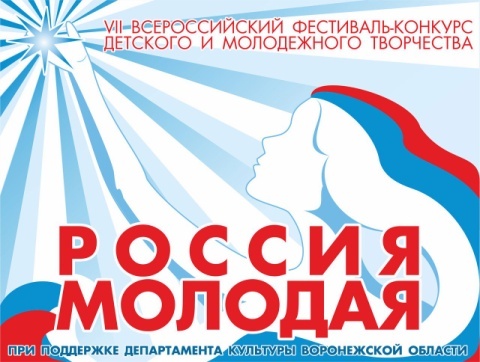 Всероссийский фестиваль – конкурсдетского и молодежного творчества    "Россия молодая"при поддержке департамента культуры Воронежской областиВоронежская область, г. Борисоглебск, Северный мкрн, 5Тел/факс: 8 (47354) 3 – 16 –71, 3-11-60, 8 (950) 769 – 17 – 82 e-mail: raduga-plys@yandex.ru; rossia-molodaia@mail.ru НОМИНАЦИИВОЗРАСТНАЯ ГРУППАКРИТЕРИИПРИМЕЧАНИЯФИНАНСОВЫЕ УСЛОВИЯАкадемическое пение8 - 9 лет,10 - 11 лет;12 - 14 лет;15 - 17 лет;18 - 21 год;22 - 27 лет;28 и старше.школа,актерское    мастерство,художественная ценность репертуара.Руководитель, в случае необходимости, имеет право остановить выступление своего участника в первые 30 секунд, чтобы начать конкурсное выступление заново (кроме старшей и взрослой возрастных категорий).Участники конкурса во время выступления могут использовать хореографическое оформление номера и световые эффекты, которые не влияют на итоговую оценку выступления конкурсанта.Коллективы или отдельные исполнители оплачивают организационный взнос за коллектив или отдельного исполнителя в размере:ансамбль – 600 рублей с участника;       малые формы (2-4 чел.) – 800 рублей с участника;солисты – 1200 рублей;желающие участвовать в других номинациях оплачивают участие в дополнительной номинации – 500 рублей с участника (кроме участия в конкурсе «МИСС ЧЕРНОЗЕМЬЯ - 2017»)Народное пение, Народно-стилизованное пение4 - 6 лет;7 - 9 лет,10 - 11 лет;12 - 14 лет;15 - 17 лет;18-21 год;22-27 лет.школа, актерское мастерство, художественная ценность репертуара, сценический образ.Руководитель, в случае необходимости, имеет право остановить выступление своего участника в первые 30 секунд, чтобы начать конкурсное выступление заново (кроме старшей и взрослой возрастных категорий).Участники конкурса во время выступления могут использовать хореографическое оформление номера и световые эффекты, которые не влияют на итоговую оценку выступления конкурсанта.Коллективы или отдельные исполнители оплачивают организационный взнос за коллектив или отдельного исполнителя в размере:ансамбль – 600 рублей с участника;       малые формы (2-4 чел.) – 800 рублей с участника;солисты – 1200 рублей;желающие участвовать в других номинациях оплачивают участие в дополнительной номинации – 500 рублей с участника (кроме участия в конкурсе «МИСС ЧЕРНОЗЕМЬЯ - 2017»)Эстрадное пение4 - 6 лет;7 - 9 лет,10 - 11 лет;12 - 14 лет;15 - 17 лет;18 – 21 год;22-27 лет.школа,актерское мастерство, сценический образ, соответствие репертуара и образа возрасту участника.Руководитель, в случае необходимости, имеет право остановить выступление своего участника в первые 30 секунд, чтобы начать конкурсное выступление заново (кроме старшей и взрослой возрастных категорий).Участники конкурса во время выступления могут использовать хореографическое оформление номера и световые эффекты, которые не влияют на итоговую оценку выступления конкурсанта.Коллективы или отдельные исполнители оплачивают организационный взнос за коллектив или отдельного исполнителя в размере:ансамбль – 600 рублей с участника;       малые формы (2-4 чел.) – 800 рублей с участника;солисты – 1200 рублей;желающие участвовать в других номинациях оплачивают участие в дополнительной номинации – 500 рублей с участника (кроме участия в конкурсе «МИСС ЧЕРНОЗЕМЬЯ - 2017»)Патриотическая песня9-11 лет;12-14 лет;15-17 лет;18-21год;22-27 лет.школа,актерское мастерство, сценический образ, соответствие репертуара и образа возрасту участника.Руководитель, в случае необходимости, имеет право остановить выступление своего участника в первые 30 секунд, чтобы начать конкурсное выступление заново (кроме старшей и взрослой возрастных категорий).Участники конкурса во время выступления могут использовать хореографическое оформление номера и световые эффекты, которые не влияют на итоговую оценку выступления конкурсанта.Коллективы или отдельные исполнители оплачивают организационный взнос за коллектив или отдельного исполнителя в размере:ансамбль – 600 рублей с участника;       малые формы (2-4 чел.) – 800 рублей с участника;солисты – 1200 рублей;желающие участвовать в других номинациях оплачивают участие в дополнительной номинации – 500 рублей с участника (кроме участия в конкурсе «МИСС ЧЕРНОЗЕМЬЯ - 2017»)НОМИНАЦИИВОЗРАСТНАЯ ГРУППАКРИТЕРИИПРИМЕЧАНИЯФИНАНСОВЫЕ УСЛОВИЯДетский танец(спецноминация для танцевальных коллективов детских садов)4 - 7 летшкола, актёрское мастерство, композиционное построение номера, соответствие материала номинации, сценический образРуководитель, в случае необходимости, имеет право остановить выступление своего участника в первые 30 секунд, чтобы начать конкурсное выступление заново.Коллективы или отдельные исполнители оплачивают организационный взнос за коллектив или отдельного исполнителя в размере:ансамбль – 600 рублей с участника;       малые формы (2-6 чел.) – 800 рублей с участника;солисты – 1200 рублейжелающие участвовать в других номинациях дополнительно оплачивают участие в дополнительной номинации – 500 рублей с участника (кроме участников конкурса «МИСС ЧЕРНОЗЕМЬЯ - 2017»)Детский танец4 - 6 лет,7 – 10 летшкола, актёрское мастерство, композиционное построение номера, соответствие материала номинации, сценический образРуководитель, в случае необходимости, имеет право остановить выступление своего участника в первые 30 секунд, чтобы начать конкурсное выступление заново.Коллективы или отдельные исполнители оплачивают организационный взнос за коллектив или отдельного исполнителя в размере:ансамбль – 600 рублей с участника;       малые формы (2-6 чел.) – 800 рублей с участника;солисты – 1200 рублейжелающие участвовать в других номинациях дополнительно оплачивают участие в дополнительной номинации – 500 рублей с участника (кроме участников конкурса «МИСС ЧЕРНОЗЕМЬЯ - 2017»)Народный танец – танец разных национальностей, с выдержкой стиля и техники11-13 лет; 14-17 лет; 18-21 год;       22-27 летшкола, актерское мастерство, композиционное построение номера, региональная достоверность, сценический образРуководитель, в случае необходимости, имеет право остановить выступление своего участника в первые 30 секунд, чтобы начать конкурсное выступление заново.Коллективы или отдельные исполнители оплачивают организационный взнос за коллектив или отдельного исполнителя в размере:ансамбль – 600 рублей с участника;       малые формы (2-6 чел.) – 800 рублей с участника;солисты – 1200 рублейжелающие участвовать в других номинациях дополнительно оплачивают участие в дополнительной номинации – 500 рублей с участника (кроме участников конкурса «МИСС ЧЕРНОЗЕМЬЯ - 2017»)Современный танец – контемпорари, джаз-модерн, модерн, неофолк, афро11-13 лет; 14-17 лет; 18-21 год; 22-27 летшкола, актерское мастерство, композиционное построение номера, неординарность, сценический образРуководитель, в случае необходимости, имеет право остановить выступление своего участника в первые 30 секунд, чтобы начать конкурсное выступление заново.Коллективы или отдельные исполнители оплачивают организационный взнос за коллектив или отдельного исполнителя в размере:ансамбль – 600 рублей с участника;       малые формы (2-6 чел.) – 800 рублей с участника;солисты – 1200 рублейжелающие участвовать в других номинациях дополнительно оплачивают участие в дополнительной номинации – 500 рублей с участника (кроме участников конкурса «МИСС ЧЕРНОЗЕМЬЯ - 2017»)Эстрадный танец – народный стилизованный, хип – хоп, диско, уличный джаз, классический джаз, шоу11-13 лет; 14-17 лет; 18-21 год;       22-27 летшкола, актерское мастерство, композиционное построение номера, сценический образКоллективы или отдельные исполнители оплачивают организационный взнос за коллектив или отдельного исполнителя в размере:ансамбль – 600 рублей с участника;       малые формы (2-6 чел.) – 800 рублей с участника;солисты – 1200 рублейжелающие участвовать в других номинациях дополнительно оплачивают участие в дополнительной номинации – 500 рублей с участника (кроме участников конкурса «МИСС ЧЕРНОЗЕМЬЯ - 2017»)Dance Solo9-10 лет;11-13 лет; 14-17 лет; 18-21 год; 22-27 летшкола, актерское мастерство, композиционное построение номера, сценический образ, импровизацияДОПОЛНИТЕЛЬНО ПРОВОДИТСЯ ТУР «ИМПРОВИЗАЦИЯ»,Наличие репетиционной формы обязательноКоллективы или отдельные исполнители оплачивают организационный взнос за коллектив или отдельного исполнителя в размере:ансамбль – 600 рублей с участника;       малые формы (2-6 чел.) – 800 рублей с участника;солисты – 1200 рублейжелающие участвовать в других номинациях дополнительно оплачивают участие в дополнительной номинации – 500 рублей с участника (кроме участников конкурса «МИСС ЧЕРНОЗЕМЬЯ - 2017»)Belly Dance11-13 лет; 14-17 лет; 18-21 год;        22-27 летшкола, актерское мастерство, композиционное построение номера, сценический образКоллективы или отдельные исполнители оплачивают организационный взнос за коллектив или отдельного исполнителя в размере:ансамбль – 600 рублей с участника;       малые формы (2-6 чел.) – 800 рублей с участника;солисты – 1200 рублейжелающие участвовать в других номинациях дополнительно оплачивают участие в дополнительной номинации – 500 рублей с участника (кроме участников конкурса «МИСС ЧЕРНОЗЕМЬЯ - 2017»)НАПРАВЛЕНИЕВОЗРАСТНАЯ ГРУППАКРИТЕРИИПРИМЕЧАНИЯФИНАНСОВЫЕ УСЛОВИЯАНСАМБЛИ, ТРИО, ДУЭТЫ- духовые инструменты- ударные инструменты- джазовые ансамбли, трио, дуэты- струнно-смычковые инструменты- смешанная группа инструментов- русские народные инструменты- фортепиано7-11 лет; 12-15 лет; 16-20 лет;21 год и старше (профессиональная группа)соответствие исполняемой программы возрастным и индивидуальным особенностям солиста или ансамбля;уровень исполнительской культуры и технических навыков участника;самобытность и оригинальность интерпретации представленной программы;ансамблевая слаженность звучания (для участников в номинации «Камерные ансамбли»);артистизм и творческая индивидуальность участника;художественное оформление номера (костюмы).Руководитель, в случае необходимости, имеет право остановить выступление своего участника в первые 30 секунд, чтобы начать конкурсное выступление заново.Коллективы или отдельные исполнители оплачивают организационный взнос за коллектив или отдельного исполнителя в размере:ансамбль – 600 рублей с участника;малые формы (2-4 чел.) – 800 рублей с участника;солисты – 1200 рублей; желающие участвовать в других номинациях дополнительно оплачивают участие в дополнительной номинации – 500 рублей с участника (кроме участников конкурса «МИСС ЧЕРНОЗЕМЬЯ - 2017»)СОЛО- Скрипка, виолончель, арфа, балалайка, домра, гитара- Пианисты, баянисты- Духовые музыкальные инструменты7-9 лет; 10-12 лет; 13-15 лет; 16-21 годРуководитель, в случае необходимости, имеет право остановить выступление своего участника в первые 30 секунд, чтобы начать конкурсное выступление заново.Коллективы или отдельные исполнители оплачивают организационный взнос за коллектив или отдельного исполнителя в размере:ансамбль – 600 рублей с участника;малые формы (2-4 чел.) – 800 рублей с участника;солисты – 1200 рублей; желающие участвовать в других номинациях дополнительно оплачивают участие в дополнительной номинации – 500 рублей с участника (кроме участников конкурса «МИСС ЧЕРНОЗЕМЬЯ - 2017»)Мини Мисс  Черноземья -2017(в возрастной категории 6 – 10 лет)Принцесса Черноземья -2017(в возрастной категории 11 – 15 лет)Мисс Черноземья -2017(в возрастной категории 16 – 23 лет)1-ая Вице – Мини Мисс Черноземья -20171-ая Вице – Принцесса Черноземья -20171-ая Вице – Мисс Черноземья -20172-ая Вице – Мини Мисс Черноземья -20172-ая Вице – Принцесса Черноземья -20172-ая Вице – Мисс Черноземья -20173-ая Вице – Мини Мисс Черноземья -20173-ая Вице – Принцесса Черноземья -20173-ая Вице – Мисс Черноземья -20171 июля1 июля2 июля2 июляВОКАЛ(ЦДК «Звездный», ул. Чкалова, 55)ХОРЕОГРАФИЯ(Драмтеатр им. Чернышевского, ул. Народная, 40)ИНСТРУМЕНТАЛЬНОЕ ИСПОЛНИТЕЛЬСТВО(Борисоглебское музыкальное училище, большой зал,ул. Советская, 28)ФИНАЛ(Драмтеатр им. Н.Г. Чернышевского, ул. Народная, 40)с 8.00 – регистрация участников8.00 – 11.00 – проба микрофона (для иногородних)11.15 – ОТКРЫТИЕ КОНКУРСАс 12.00 – конкурсные выступления с 8.00 – регистрация участников8.00 – 11.00 – проба сцены (для иногородних)11.15 – ОТКРЫТИЕ КОНКУРСА12.00 – 19.00 конкурсные выступления19.00 – ТУР «ИМПРОВИЗАЦИЯ»с 10.00 – регистрация участников10.00 – 11.00 – проба инструмента11.00 – ОТКРЫТИЕ КОНКУРСА 11.30 – 14.30 -конкурсные выступления10.00 – 12.00 – мастер-классы и «круглые столы» по вокалу и хореографии.14.00 – 15.00 – «Мисс Черноземья»16.00 – Церемония награждения и ГАЛА-КОНЦЕРТУчастниковУчастниковРуководит. и  сопровожд.Руководит. и  сопровожд.дев.мал.жен.муж.№Фамилия Имя ОтчествоДата рожденияМесто рожденияНомер паспорта, серия, кем  и когда выданАдрес постоянного места жительства1.2.3.4.5.6.7.8.9